1-кы хаартыска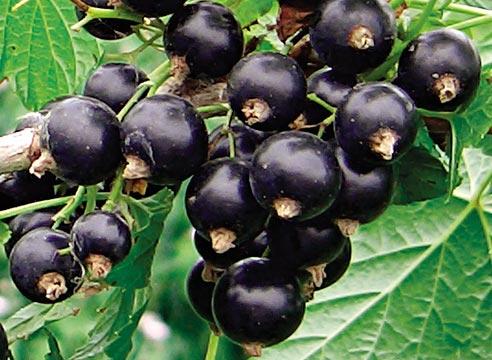 2-с хаартыска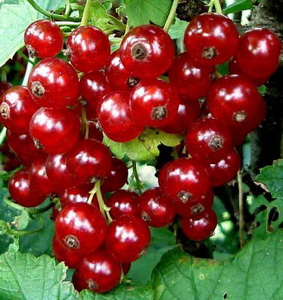 3-с хаартыска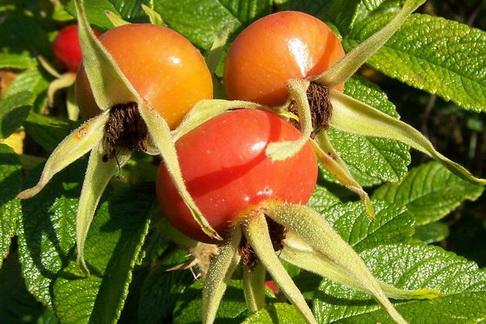 4-с хаартыска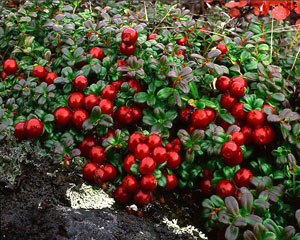 5-с хаартыска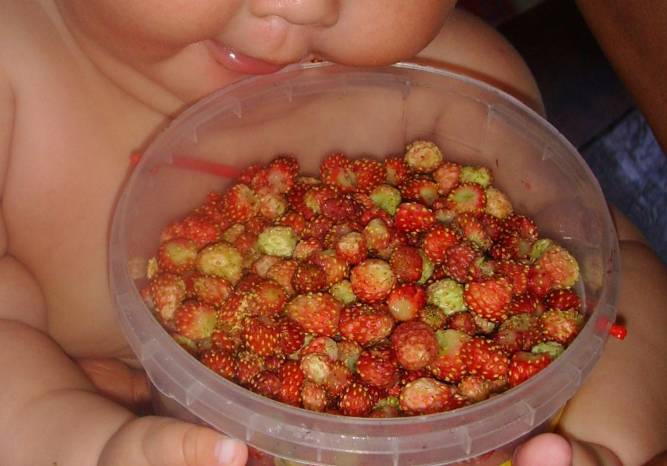 6-с хаартыска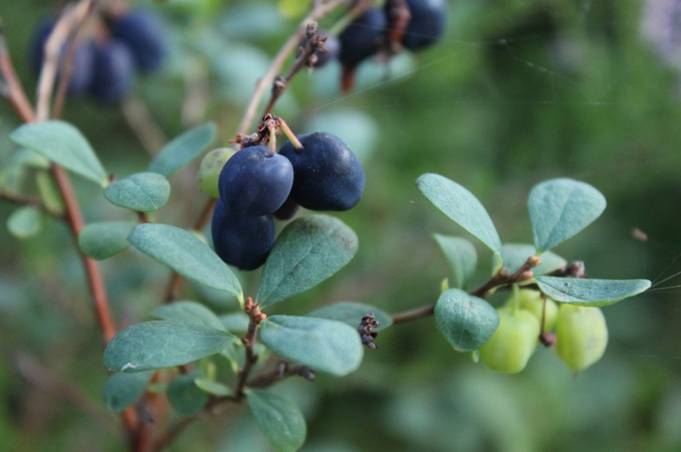 